نتيجة كلية الآداب تعلم مفتوح الفصل الدراسي الأول للعام الجامعي 2016/2015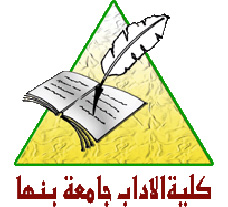 تعلن كلية الآداب عن نتيجة الفصل الدراسي الأول للعام الجامعي 2015/2016 لبرنامج التعليم المفتوح، تتمنى الجامعة لجميع الطلاب والطالبات دوام النجاح والتوفيق.يمكن الإطلاع على النتيجة من خلال الرابط التالي: http://mis.bu.edu.eg/results/adab_result.aspx